О налогообложении дивидендов     В соответствии с пунктом 3 статьи 214 Налогового кодекса Российской Федерации (далее – Кодекс) исчисление суммы и уплата налога на доходы физических лиц (далее – НДФЛ) в отношении доходов от долевого участия в российской организации, полученных в виде дивидендов, осуществляются лицом, признаваемым в соответствии с главой 23 Кодекса налоговым агентом, отдельно по каждому налогоплательщику применительно к каждой выплате указанных доходов по налоговым ставкам, предусмотренным статьей 224 Кодекса, с учетом положений пункта 3.1 статьи 214 Кодекса.        Согласно пункту 1 статьи 224 Кодекса налоговая ставка по НДФЛ установлена в следующих размерах:       13 процентов – если сумма налоговых баз, указанных в пункте 2.1 статьи 210 Кодекса, за налоговый период составляет менее 5 млн. рублей или равна 5 млн. рублей;       650 тысяч рублей и 15 процентов суммы налоговых баз, указанных в пункте 2.1 статьи 210 Кодекса, превышающей 5 млн. рублей, – если сумма налоговых баз, указанных в пункте 2.1 статьи 210 Кодекса, за налоговый период составляет более 5 млн. рублей.       При определении суммы НДФЛ налоговым агентом в соответствии с пунктом 3 статьи 214 Кодекса в расчет совокупности налоговых баз для целей применения ставки, указанной в пункте 1 статьи 224 Кодекса, не включаются налоговые базы, указанные в подпунктах 2 - 9 пункта 2.1 статьи 210 Кодекса.       При получении дохода в виде дивидендов дата фактического получения такого дохода на основании подпункта 1 пункта 1 статьи 223 Кодекса определяется как день выплаты дохода в виде дивидендов, в том числе перечисления его на счета налогоплательщика в банках либо по его поручению на счета третьих лиц.        Налоговые агенты обязаны удержать начисленную сумму НДФЛ непосредственно из доходов налогоплательщика при их фактической выплате (пункт 4 статьи 226 Кодекса).        На основании пункта 6 статьи 226 Кодекса налоговые агенты обязаны перечислять суммы исчисленного и удержанного НДФЛ не позднее дня, следующего за днем выплаты налогоплательщику дохода.       Благодарим за сотрудничество.Советник государственной гражданскойслужбы Российской Федерации 2 класса	А. А. ДудоладовЛозина Л.А.392313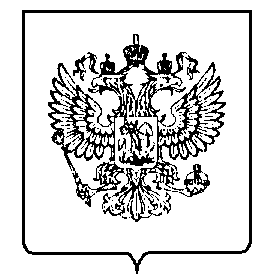 МИНФИН РОССИИФЕДЕРАЛЬНАЯ НАЛОГОВАЯСЛУЖБАУФНС РОССИИ ПО ОРЛОВСКОЙ ОБЛАСТИМЕЖРАЙОННАЯ ИНСПЕКЦИЯФЕДЕРАЛЬНОЙ НАЛОГОВОЙ СЛУЖБЫ №8ПО ОРЛОВСКОЙ ОБЛАСТИ(Межрайонная ИФНС России №8 по Орловской области)Московское шоссе, 119, г. Орёл, 302025,Телефон: (4862)39-23-30; Телефакс: (4862)39-23-49;www.nalog.gov.ruМИНФИН РОССИИФЕДЕРАЛЬНАЯ НАЛОГОВАЯСЛУЖБАУФНС РОССИИ ПО ОРЛОВСКОЙ ОБЛАСТИМЕЖРАЙОННАЯ ИНСПЕКЦИЯФЕДЕРАЛЬНОЙ НАЛОГОВОЙ СЛУЖБЫ №8ПО ОРЛОВСКОЙ ОБЛАСТИ(Межрайонная ИФНС России №8 по Орловской области)Московское шоссе, 119, г. Орёл, 302025,Телефон: (4862)39-23-30; Телефакс: (4862)39-23-49;www.nalog.gov.ruМИНФИН РОССИИФЕДЕРАЛЬНАЯ НАЛОГОВАЯСЛУЖБАУФНС РОССИИ ПО ОРЛОВСКОЙ ОБЛАСТИМЕЖРАЙОННАЯ ИНСПЕКЦИЯФЕДЕРАЛЬНОЙ НАЛОГОВОЙ СЛУЖБЫ №8ПО ОРЛОВСКОЙ ОБЛАСТИ(Межрайонная ИФНС России №8 по Орловской области)Московское шоссе, 119, г. Орёл, 302025,Телефон: (4862)39-23-30; Телефакс: (4862)39-23-49;www.nalog.gov.ruМИНФИН РОССИИФЕДЕРАЛЬНАЯ НАЛОГОВАЯСЛУЖБАУФНС РОССИИ ПО ОРЛОВСКОЙ ОБЛАСТИМЕЖРАЙОННАЯ ИНСПЕКЦИЯФЕДЕРАЛЬНОЙ НАЛОГОВОЙ СЛУЖБЫ №8ПО ОРЛОВСКОЙ ОБЛАСТИ(Межрайонная ИФНС России №8 по Орловской области)Московское шоссе, 119, г. Орёл, 302025,Телефон: (4862)39-23-30; Телефакс: (4862)39-23-49;www.nalog.gov.ru